Site Quality: Significance in forestry. Estimation of site quality: a) Indirect methods: Over story interspecies relationships, ground flora / lesser vegetation characteristics, topographic, climatic and edaphic factors. b) Direct methods: Historical yield record, stand volume data, periodic height growth data.Site Quality: Significance in forestry. Estimation of site quality: a) Indirect methods: Over story interspecies relationships, ground flora / lesser vegetation characteristics, topographic, climatic and edaphic factors. b) Direct methods: Historical yield record, stand volume data, periodic height growth data.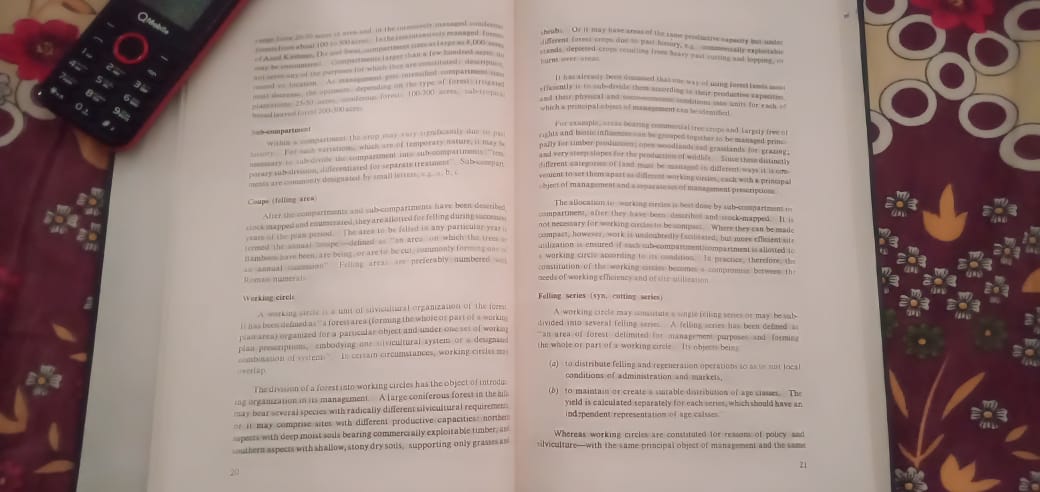 